Миронова Марина Сергеевна МБОУ НШ №42ХМАО, Тюменская область, г. СургутВоспитательТема: «Хлеб – всему голова»Конспект непосредственно образовательной деятельностиОбразовательная область «Познание».Непосредственно образовательная деятельность – «Ознакомление с окружающим миром» с детьми старшего дошкольного возраста 6 – 7 лет.Цель: уточнить, закрепить знания и представления детей о процессе выращивания хлеба,  воспитывать бережное отношение и уважение к хлебу.         Задачи: познакомить детей с некоторыми особенностями выращивания хлеба, с трудом хлеборобов в настоящее время, о том, что его очень трудно вырастить. Продолжать знакомить детей со злаковыми культурами (пшеница, рожь).Интеграция областей«Коммуникация» - осваивать элементарные навыки речевого общения; воспитывать инициативность и самостоятельность в речевом общении, активизация словаря.«Художественное творчество» - закреплять умения лепить, используя нетрадиционный материал (тесто), формировать аккуратное и бережное отношение и уважение к хлебу,  развивать детское творчество.         «Социализация» - развивать эмоциональную отзывчивость, доброжелательность, интерес к коллективному труду.         «Физическая культура» - Развивать двигательную активность детей с использованием малоподвижной игры.Предполагаемый результат: дети могут называть последовательность выращивания и изготовления хлеба, рассказать о важности хлеба для человека, дети бережно и уважительно относятся к хлебу. Словарная работа: пшеничная, ржаная, пашня, нива, жатва, элеватор.Материалы и оборудование НОД: слайды, колосья, мука, зерна, колосья, сплетенные из бельевой веревки (для физминутки).Предварительная работа: чтение стихов, пословиц.Ход занятия:1 слайдВоспитатель: Дети, что вы сегодня ели на завтрак? (Ответы детей)Воспитатель: А что было на обед? (Ответы детей)Воспитатель: Каждый день у нас на столе дома и в детском саду хлеб. А кто же знает, откуда к нам хлеб пришёл?Ответы детей.Воспитатель: Дети вы хотели бы узнать, как рождается хлеб и кто участвует в его появлении на нашем столе.Ведь не сразу стали зерна хлебом тем, что на столе.Люди долго и упорно потрудились на земле.2 слайдВоспитатель: Великий день, пахать пора.	Вышли в поле трактора.                        Их ведут отец мой с братом,                       По холмам ведут горбатым.                       Я вдогонку им спешу, 	Покатать меня прошу.	А отец мне отвечает – 	«Трактор пашет, не катает!»Воспитатель: Посмотрите внимательно на картинку. Расскажите , что вы видите на ней.На поле работает трактор, пашет земли. А кто управляет «стальным конем» - тракторист .А для чего пашут землю?Ответы детей.Воспитатель: Труд землевладельцев начинается со вспашки земли. И вот наступает следующий этап. Что делают люди дальше?3 слайдК трактору прицепляют сеялки в ряд. В бункер сеялки насыпают зерно и рассеивают по полю. Какие зерна сеют? Пшеницу, рожь, овес, ячмень. А что необходимо для роста зерновых культур?4слайдЗерновые культуры растут, развиваются, начинают колоситься, в колосе образуется мучнистые зерна.Гнули колос злые ветры,И дожди на колос шли,Но скосить его за летоТак они и не смоглиВот какой я! – он хвалилсяС ветром справился, водой!До того он загордился,Вырос к верху бородой.5 слайдВоспитатель: Заколосилось поле – его еще называют нивой. Когда колосья созрели, поле становится золотым. Почему его называют золотым? (ответы детей)6 слайдВоспитатель: Участие принимает в выращивании хлебе агроном. Он следит за тем, как развиваются, растут зерновые культуры, не поедают ли их вредители, не пора ли начать жатву.                                   Вот и лето прошло,	Тянет холодом с реки.	Рожь поспела, пожелтели,	Наклонились колоски.	Два комбайна в поле ходят.	Взад – вперед, из края  в край.	Жнут – молотят, жнут - молотят,	Убирают урожай.	Утром рожь стеной стояла.	К ночи – ржи как не бывало.Воспитатель: А кто же управляет комбайном (комбайнер). Комбайны выполняют много работ, косят, жнут, молотят, нагружают машины зерном.Физминутка.Ветер веет над полямиВетер веет над полями	И качается трава.	(Дети плавно качают руками над головой.)	Облако плывет над нами,	Словно белая гора.	(Потягивания – руки вверх.)	Ветер пыль над полем носит.	Наклоняются колосья - 	Вправо – влево, взад – вперед,	А потом наоборот.	(Наклоны вправо – влево, вперед – назад.)	Мы взбираемся на холм,	(Ходьба на месте.)	Там немного отдохнем.	(Дети садятся)Воспитатель: А сейчас давайте подойдем к столу. Посмотрите сколько на нем много интересного. Давайте рассмотрим зерна на тарелке(овес, пшеница). Какие они? Чем отличаются друг от друга? Чем похожи?  Потрогайте, это зерна пшеницы, а это зерна овса. Давайте вспомним, как появляются колоски. Сначала мы зерна сажаем в землю и начинаем поливать. На них светит солнышко, их обдувает ветерок. Давайте подуем на них.  И наши зернышки превратились в молодые зеленые ростки (в маленьких поддонах проросшие зерна овса, пшеницы), потрогайте их ручкой какие они мягкие. Чем больше светит солнце, тем колоски растут быстрее и поле превращается в золотое поле. Как его еще называют? (Нивой). Дальше приезжают комбайны и выполняют свою работу и перед нами опять появляются зерна.Воспитатель: А сейчас я вас приглашаю пройти дальше в наш кинозал и узнать, что будет дальше.7 слайдВоспитатель: Погрузили зерно в машины. Часть остается в зернохранилище, а часть везут на элеватор.8 слайдВоспитатель: Раньше в старину зерно возили на ветряные мельницы, а там и мололи муку.9 слайдВоспитатель: А сейчас в наше время зерно сушат на элеваторе, а мелют на большой электромельнице и оно превращается в муку.10 слайдВоспитатель: Вы все дома видели муку. Какая она? Для чего нужна?Ответы детей.11 слайдВоспитатель: Машины везут муку на хлебозавод. Давайте рассмотрим картинку, что вы видите на ней? Правильно в этой большой ёмкости её еще называют тесто – мешалка замешивают тесто, а затем из этого теста выпекают в печи вкусный хлеб.12 слайдВоспитатель: Из пшеничной муки пекут белый хлеб. Значит, как можно назвать его – пшеничный хлеб.13 слайдИз ржаной муки пекут черный хлеб его. Еще называют ржаной хлеб.14 слайдВоспитатель: Вот какой долгий путь прошел наш хлеб, прежде чем попасть к нам на стол, и как много людей трудилось, чтобы вырастить его. Хлеб нужен каждому из нас, каждый день. Без хлеба не проживешь. Вот почему нужно к хлебу, относится с большим уважением, дорожить каждым кусочком хлеба.Ребята давайте вспомним пословицы о хлебе:«Будет хлеб – будет и обед»;«За хлебом все добро»;«Не трудиться – хлеба не добиться»;«Хлеб – всему голова»;«Хлеб – батюшка, вода - матушка»;«Без хлеба – нет обеда»;«Будет хлеб - будет и песня»;«Много свету – много хлеба»;«Бери хлеба столько, сколько съешь».Воспитатель: давайте сейчас поиграем с вами в игру «Что сначала что потом». Я вам раздам схемы, на которых изображен схематично весь путь, который проделывает хлеб.Воспитатель: А сейчас, ребята, я приглашаю вас  в творческую мастерскую, где мы с вами слепим из соленого теста хлебобулочные изделия для игры. На столе стоят красивые образцы, которые помогут вам в работе.Сначала давайте возьмем наши колоски и разомнем наши пальчики.(Дети лепят из соленого теста поделки).15 слайдВоспитатель: В заключении хочу вам прочитать стихотворение: Вот он хлебушек душистый,	Вот он теплый золотистый,	В каждый дом, на каждый стол	Он пожаловал пришел.	В нем здоровье наша сила.	В нем чудесное тепло.	Сколько рук его растило, охраняло, берегло.	В нем – земли родимой соки.	Уплетай за обе щеки, вырастай богатырем!Приложение слайды к занятию1 слайд2 слайд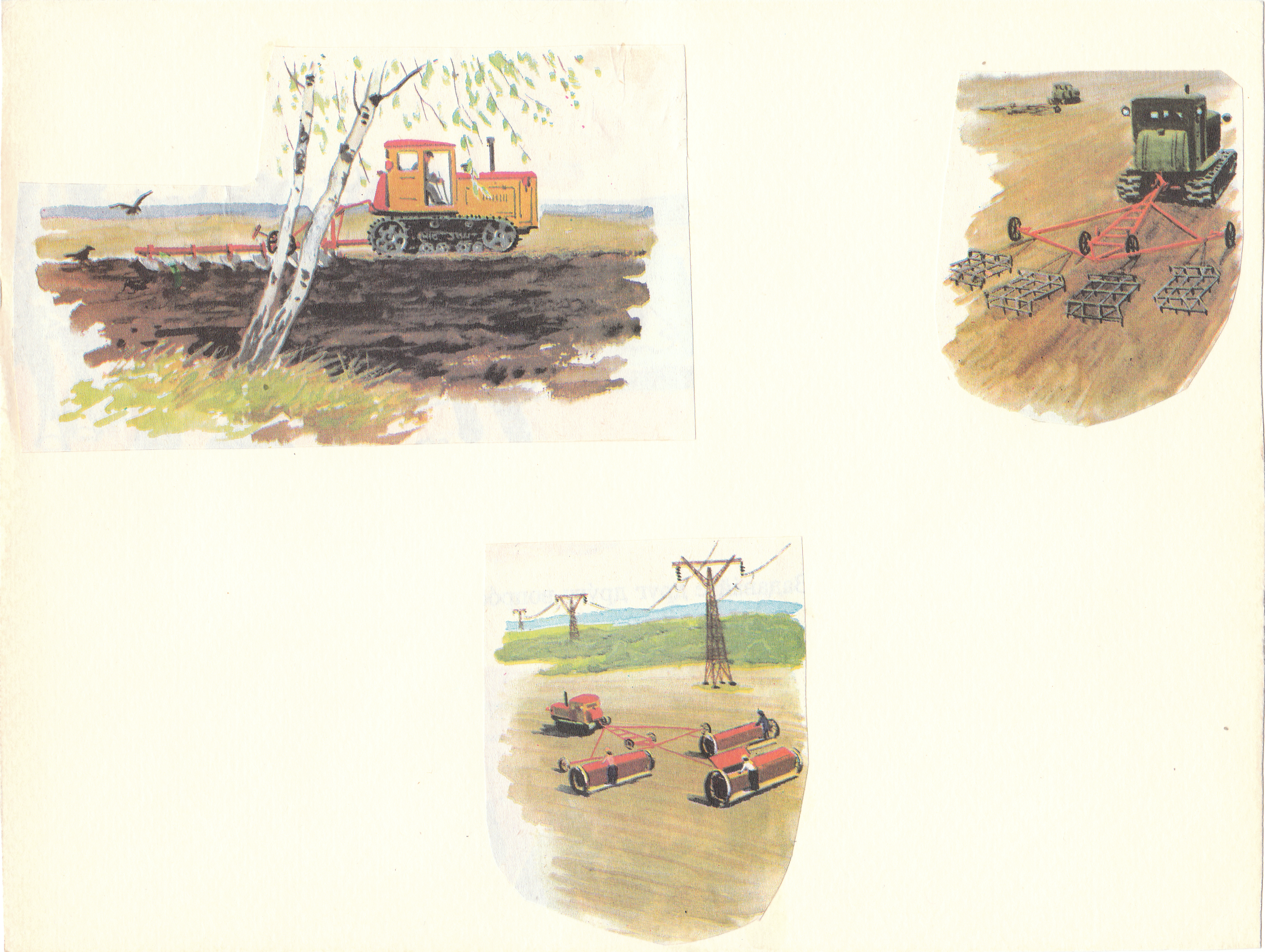 3 слайд4 слайд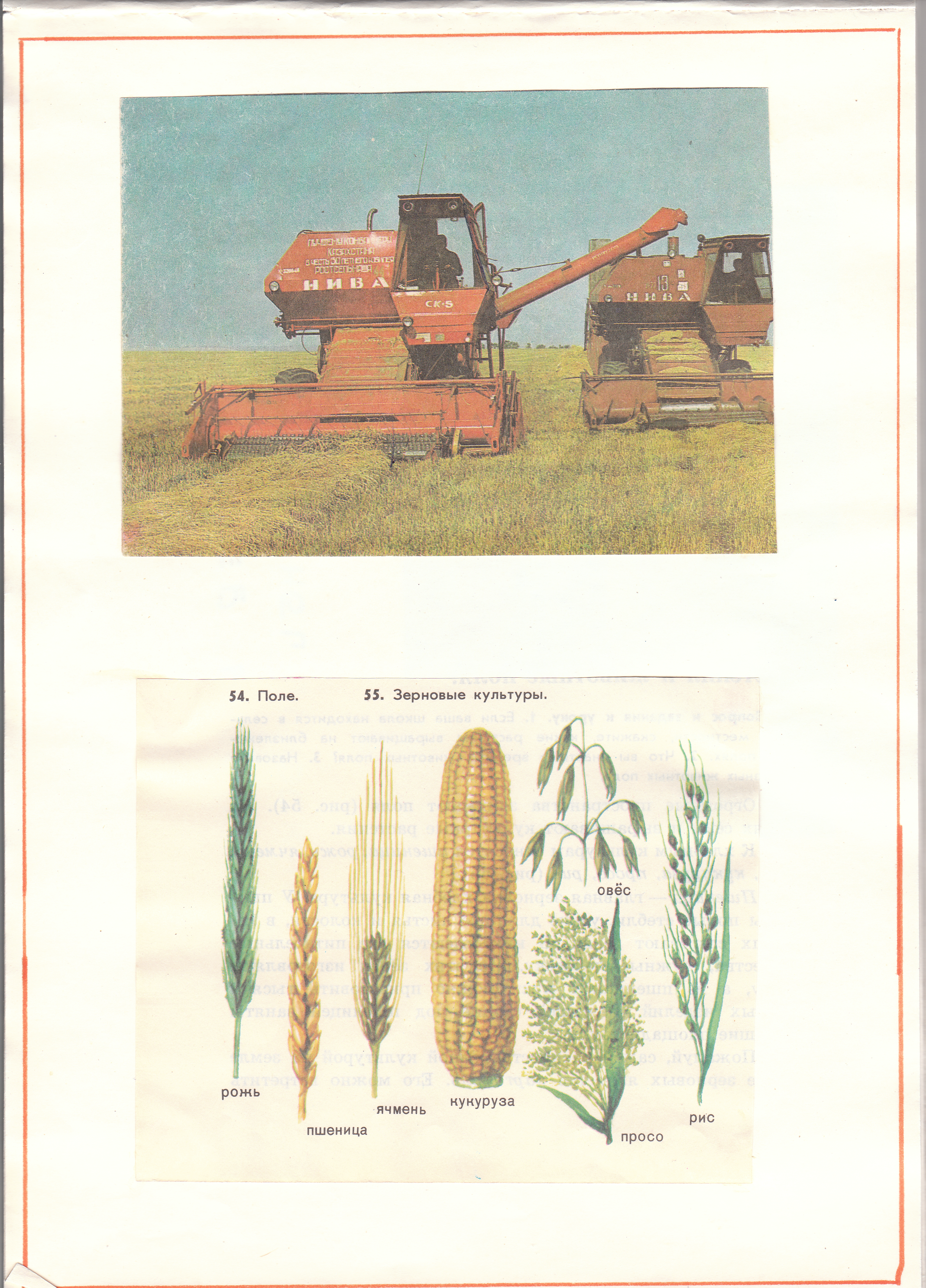 5 слайд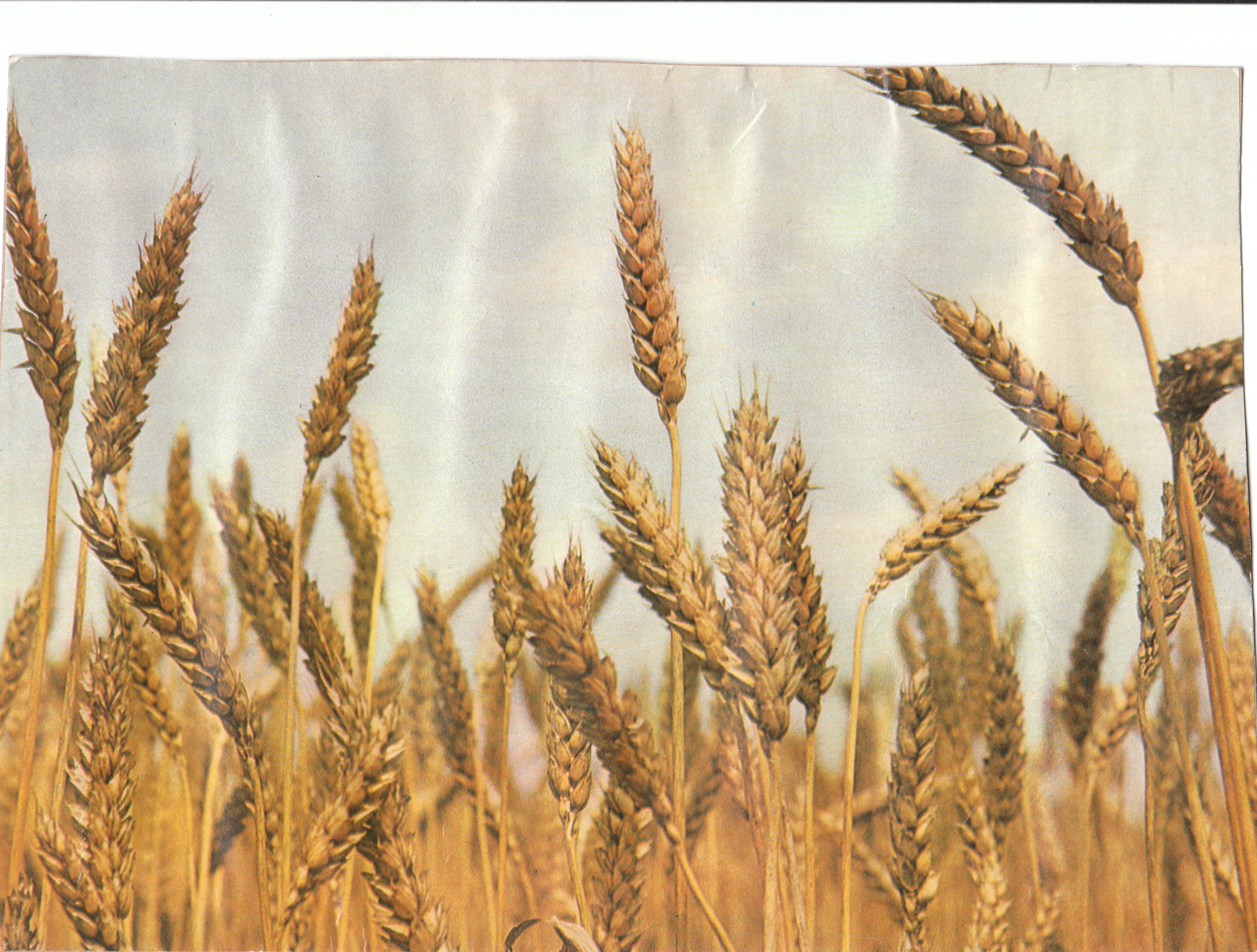 6 слайд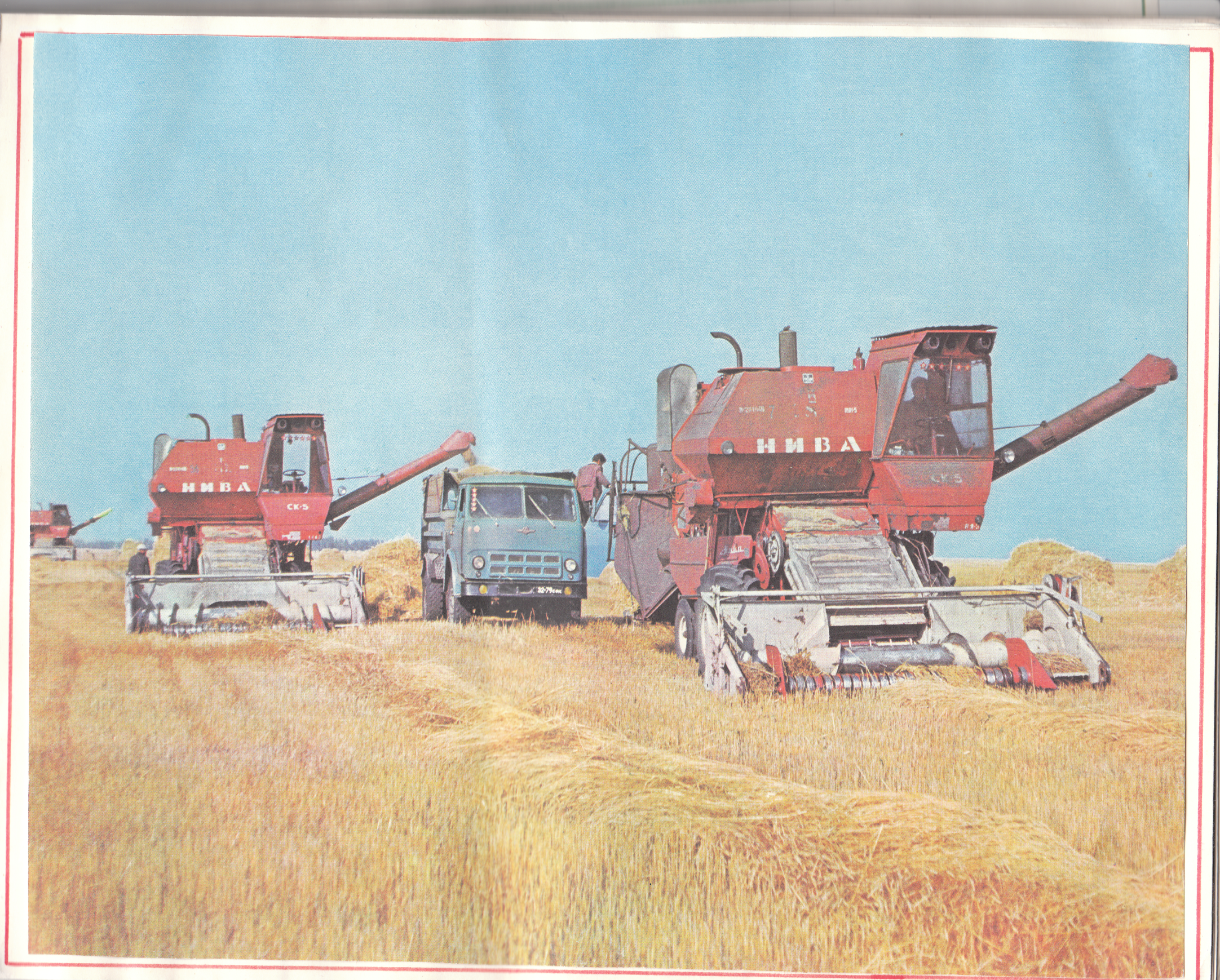 7 слайд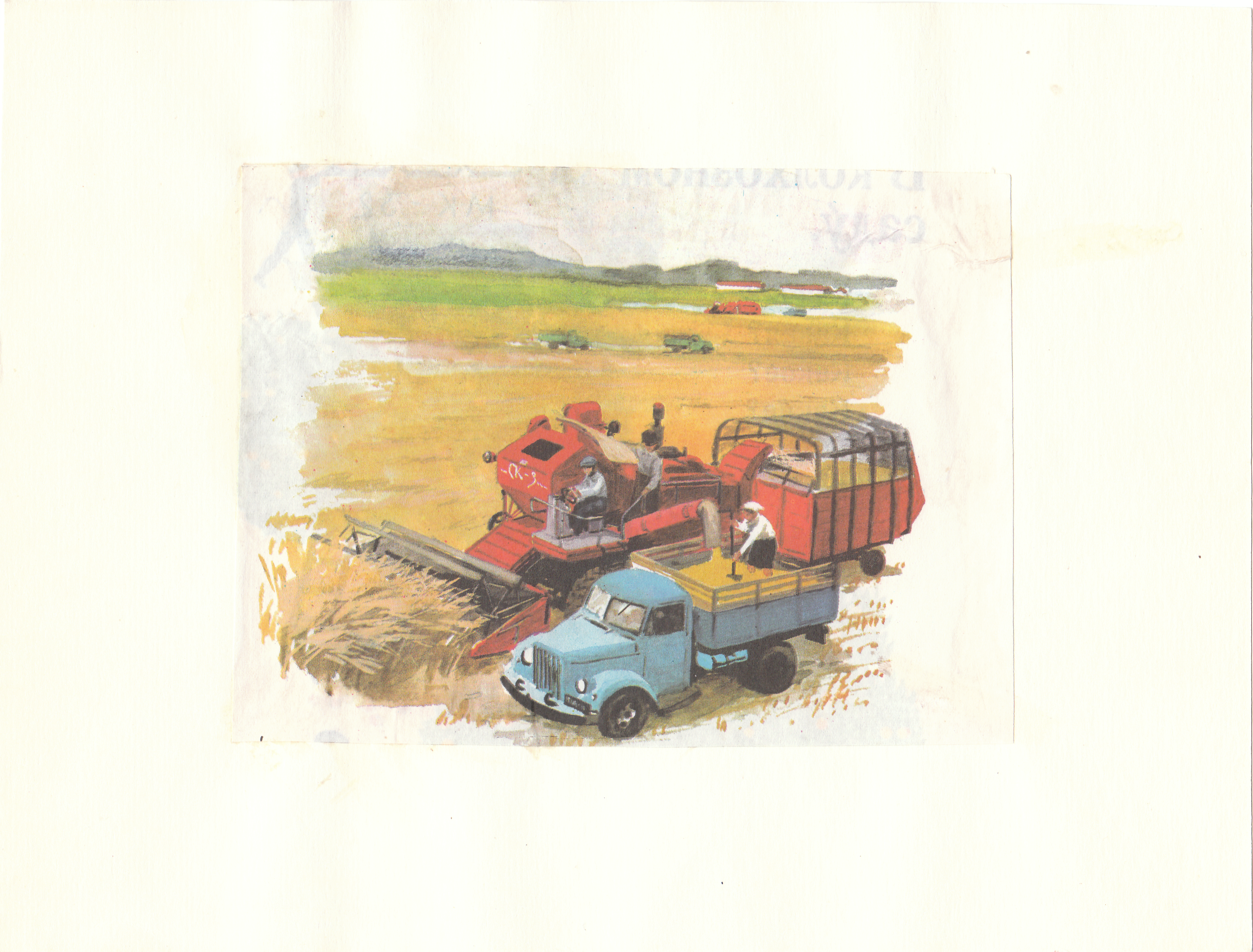 8 слайд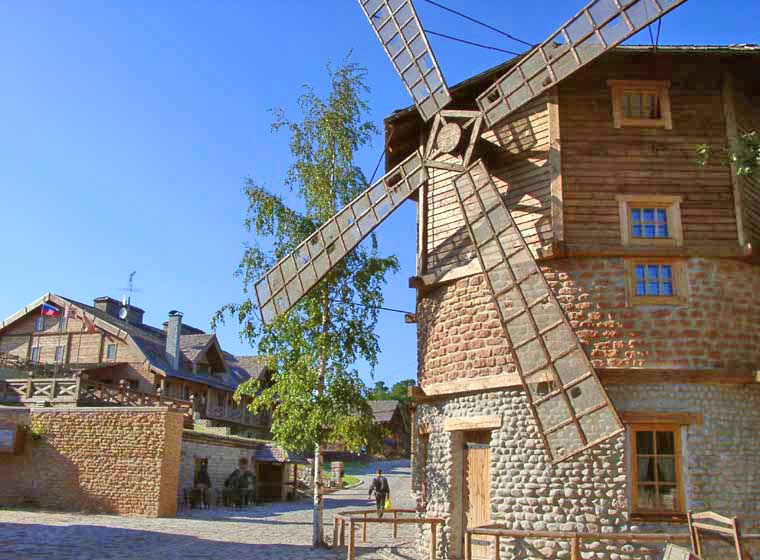 9 слайд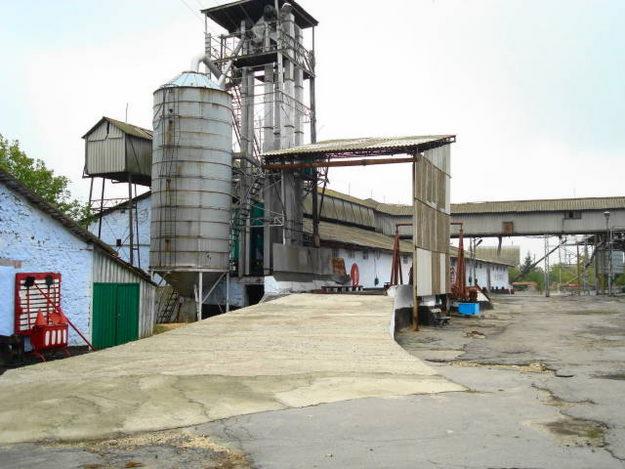 10 слайд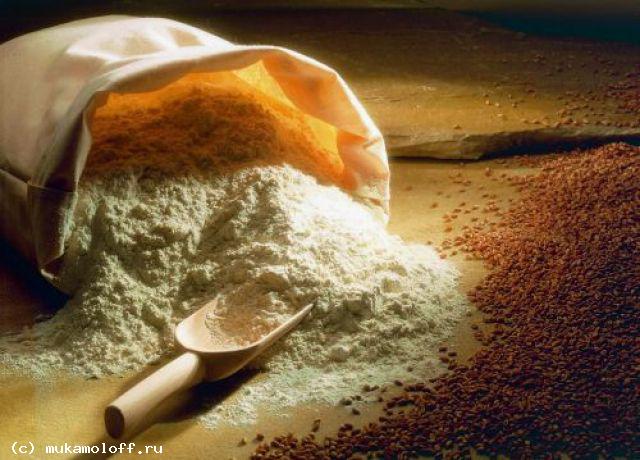 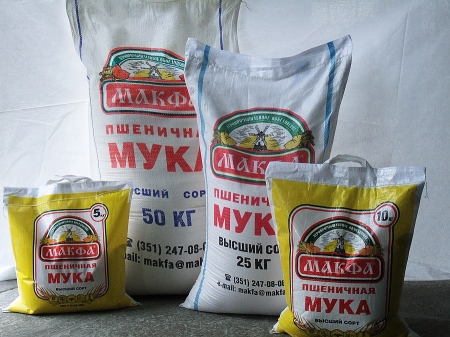        11 слайд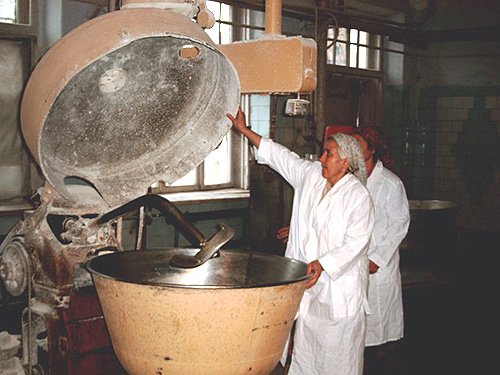 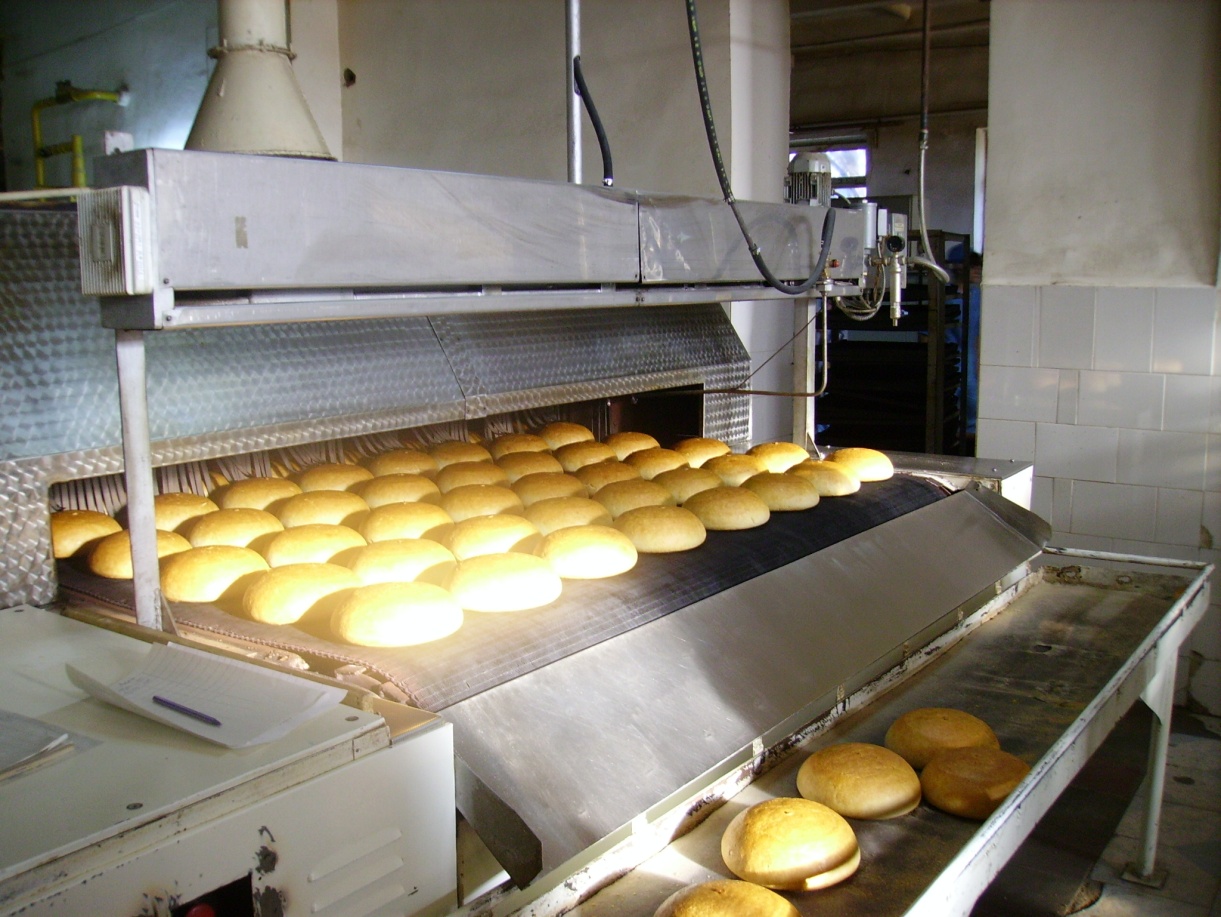 12 слайд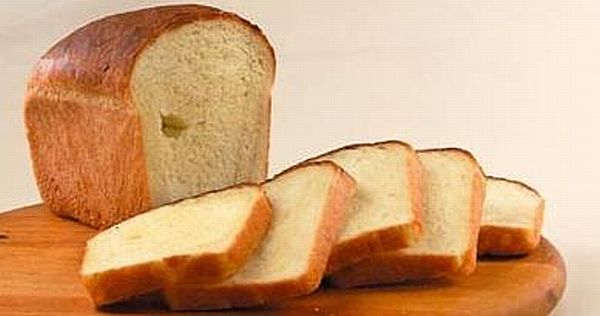 13 слайд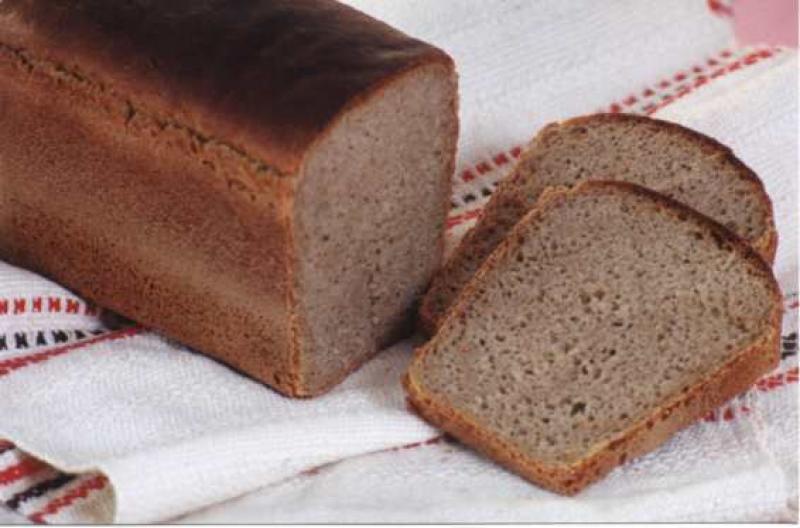 14слайд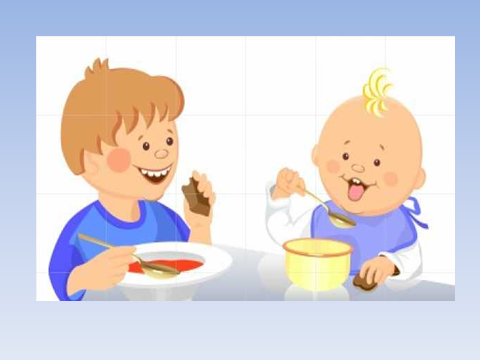 15 слайд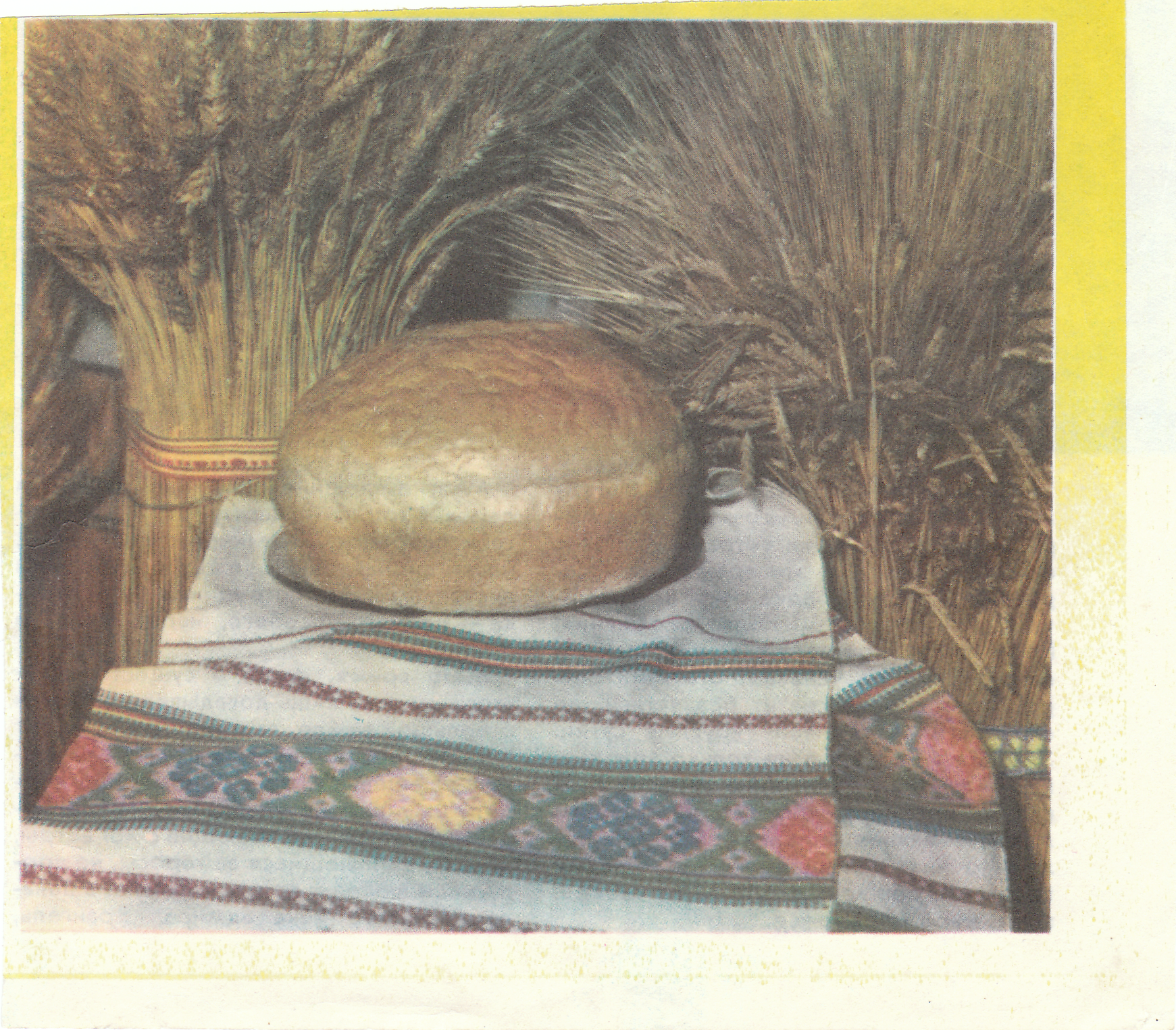 